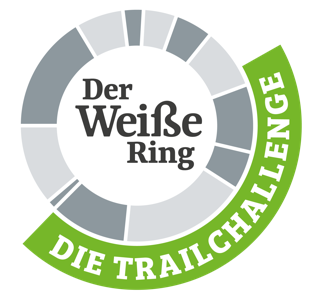 Heldenhaft! „Der Weiße Ring – Die Trailchallenge“ findet wieder statt!Am 20. August 2022 gastiert in Lech am Arlberg zum vierten Mal die Trailrunning Szene. „Der Weiße Ring – Die Trailchallenge“ findet wieder statt und 30,8 km und 2.335 Höhenmeter warten auf alle HeldenInnen! Die Anmeldung ist offen und die Startplätze sind limitiert. Das Highlight für Trailrunning-Fans aus aller Welt!Es ist wieder so weit, eine der offiziell schönsten Trailstrecken Österreichs, „Der Weiße Ring“, erwacht im Sommer zum Leben. Dort, wo im Winter das angesagteste Skirennen des Arlbergs stattfindet, misst sich am 20. August die Trailrunning Szene aus aller Welt. Auf der Strecke zwischen Lech, Zürs und Zug warten wunderschöne Anstiege, flache Passagen und schnelle Abstiege auf rund 600 TeilnehmerInnen. Das bedeutet, die Skier bleiben zu Hause, dieses Mal werden in Lech Trailrunning- und Wanderschuhe benötigt.Für AnfängerInnen und Profis: Kleine und Große Heldenwertung Auch dieses Jahr ist für alle Freunde des Trailrunning-Sports die passende Distanz dabei! Während Profi-TrailrunnerInnen bei der großen Heldenwertung (30,8 Kilometer Strecke und 2335 Höhenmeter) auf ihre Kosten kommen, bietet die kleine Heldenwertung die passende Alternative für alle Hobby- und GenussläuferInnen. Auf 13,6 Kilometer Strecke und 672 Höhenmetern wartet ein Rundkurs mit wunderschönen An- und Abstiegen und einzigartigen Passagen auf alle TeilnehmerInnen. Ob Profi- oder HobbyläuferIn, alle sind am 20. August eingeladen, dabei zu sein, um diese sportliche Herausforderung zu meistern. Gemeinsam Stark – Die Heldenstaffel „Der Weiße Ring – Die Trailchallenge“ ist auch als Teamevent geeignet, denn im Rahmen der Heldenstaffel ist wahrer Teamgeist gefragt. Im 2er oder 3er Team können die 30,8 Kilometer und 2335 Höhenmeter auch in Etappen bestritten werden.Das Trailrunning-Highlight im Laufjahr 2022 Für alle Fans der Trailrunning Szene soll „Der Weiße Ring – Die Trailchallenge“ das Highlight im Laufjahr 2022 werden. Mit verschiedenen Distanzen, herrlichen Ausblicken und einem attraktiven Package erwartet Lech alle TeilnehmerInnen bei der 4. Auflage der Trailchallenge. Schnell anmelden lohnt sich, denn die Startplätze sind limitiert!www.derweissering-trailchallenge.com Factbox: Datum: 			20. August 2022Start/Ziel:			Lech am ArlbergWertungen: 			Große Heldenwertung:	30,8 km, 2335 Höhenmeter
				Kleine Heldenwertung:	13,6 km, 672 Höhenmeter
				Heldenstaffel:			2er oder 3er Staffel (Strecke 									Große Heldenwertung) Mehr Informationen zur Anmeldung & zum Event unter: www.derweissering-trailchallenge.comFür weitere Informationen können Sie uns gerne kontaktieren: W3 Marketing GmbH Alexandra Högger Rhomberg ́s Fabrik Haus C Färbergasse 15
6850 Dornbirn
T +664 2021284 M alexandra@w3-marketing.at W www.w3-marketing.at 